                                                                                                                                                                                                       ТАБЛИЦА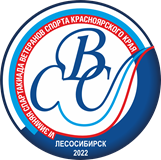 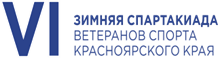  VI зимней Спартакиады ветеранов спорта Красноярского краяМуниципальные районы/муниципальные округа (За 5-7 места)09-11 декабря 2022 года                                                          г. ЛесосибирскГлавный судья                    П.И. БовкунГлавный секретарь                 Н.П. Батраков№Команда123ОчкиМячиМесто1Казачинский  район3-13-066-1+512Балахтинский район1-33-034-3+123Ачинский район0-30-300-6-63